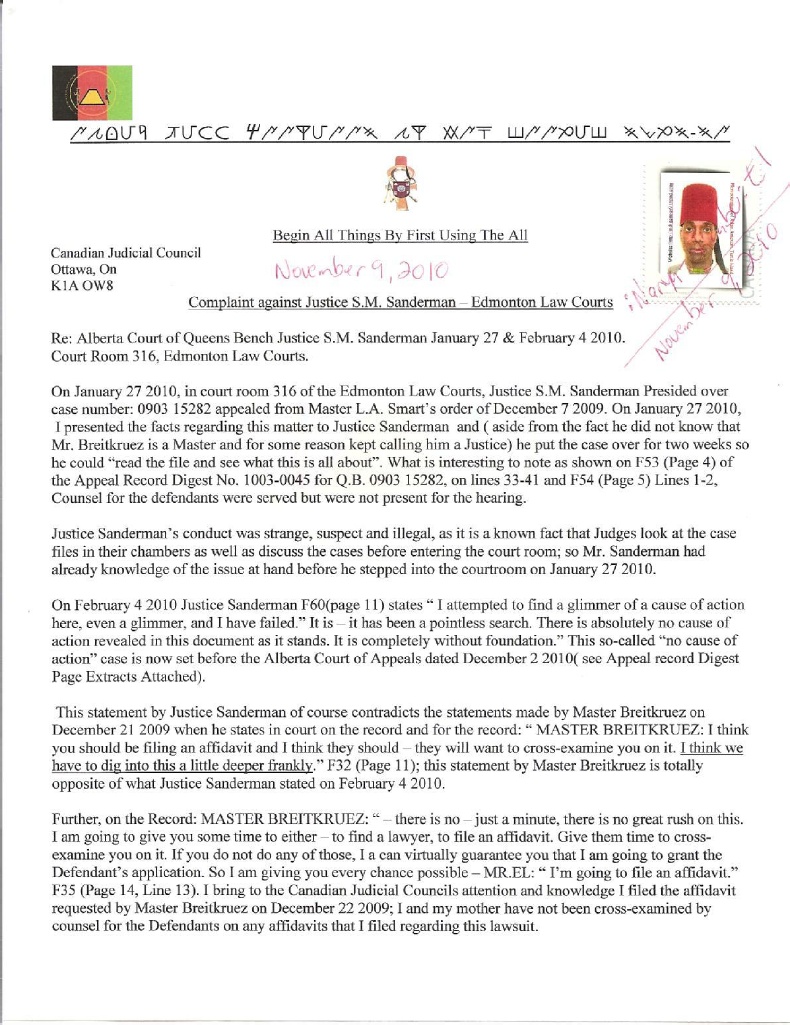 				Begin All Things By First Using The All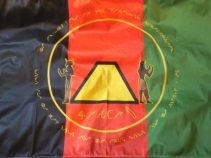 :At-sik-hata :Nation of :Yamassee-Moors Report on Best Practices on Birth RegistrationHuman Rights Council Resolution 34/15.CHILDREN. Offspring; progeny. Legitimate offspring; children born in wedlock. Black’s Law Dictionary (1st Edition). g) CHILD. This word has two meanings in law: (1) In the law of the domestic relations, and as to descent and distribution, it is used strictly as the correlative of ‘parent,” and means a son or daughter considered as in relation with the father or mother. (2) In the law of negligence, and in laws for the protection of children etc., it is used as the opposite of “adult” and means the young of the human species, (generally under the age of puberty), without any reference to parentage and without distinction of sex.  Black’s Law Dictionary (1st Edition). h) There is no Definition for BLACK in Black’s Law Dictionary 1st Edition. i).There is no definition for BLACK in Bouvier’s Law Dictionary (1856).See:  http://www.ohchr.org/Documents/Issues/Women/WRGS/Report/civilsociety/15.pdf .Article 71. The child shall be registered immediately after birth and shall have the right from birth to a name, the right to acquire a nationality and as far as possible, the right to know and be cared for by his or her parents.2. State’s Parties shall ensure the implementation of these rights in accordance with their national law and their obligations under the relevant international instruments in this field, in particular where the child would otherwise be stateless.http://www.ohchr.org/EN/ProfessionalInterest/Pages/CRC.aspxRegistration  - registration (n.)1560’s, from Middle French registration and directly from Medieval Latin registrationem (nominative registratio) "a registering," noun of action from past participle stem of registrare (see register (v.)register (n.1) late 14c., from Old French registre (13c.) and directly from Medieval Latin registrum, alteration of Late Latin regesta "list, matters recorded," noun use of Latin regesta, neuter plural of regestus, past participle of regerere "to record; retort," literally "to carry back, bring back" from re- "back" (see re-) + gerere "carry, bear" (see gest)  - https://www.etymonline.com/word/registerCanon of Positive Law – Article 100 - Cestui Que Vie TrustCanon 2036A Cestui Que Vie Trust, also known by several other pseudonyms such as “Term of Life or Years” or“Pur Autre Vie” or "Fide Commissary Trust" or “Foreign Situs Trust” or “Secret Trust” is a pseudo form of trust first formed in the 16th Century under Henry VIII of England on one or more presumptions including, (but not limited to) one or more Persons presumed wards, infants, idiots, lost or abandoned at “sea” and therefore assumed/presumed “dead” after seven (7) years.  Additional presumptions by which such a Trust may be “legally” formed were added in later statutes to include bankruptcy, incapacity, mortgages and private companies. --- http://en.calameo.com/books/0050399607d8531de2071 Canon 2048Since 1933, when a child is borne in a State (Estate) under inferior Roman law, three (3) Cestui Que(Vie) Trusts are created upon certain presumptions, specifically designed to deny the child forever any rights of Real Property, any Rights as a Free Person and any Rights to be known as man and woman rather than a creature or animal, by claiming and possessing their Soul or Spirit.Canon 2049Since 1933, upon a new child being borne, the Executors or Administrators of the higher Estate willingly and knowingly convey the beneficial entitlements of the child as Beneficiary into the 1st Cestui Que(Vie) Trust in the form of a Registry Number by registering the Name, thereby also creating the Corporate Person and denying the child any rights as an owner of Real Property.Canon 2050Since 1933, when a child is borne, the Executors or Administrators of the higher Estate knowingly and willingly claim the baby as chattel to the Estate. The slave baby contract is then created by honoring the ancient tradition of either having the ink impression of the feet of the baby onto the live birth record, or a drop of its blood as well as tricking the parents to signing the baby away through the deceitful legal meanings on the live birth record. This live birth record as a promissory note is converted into a slave bond sold to the private reserve bank of the estate and then conveyed into a 2nd and separate Cestui Que (Vie) Trust per child owned by the bank.  Upon the promissory note reaching maturity and the bank being unable to “seize” the slave child, a maritime lien is lawfully issued to “salvage” the lost property and itself monetized as currency issued in series against the Cestui Que (Vie) Trust.  http://en.calameo.com/books/0050399607d8531de2071 . What is Registration? Recording: inserting in an official register; the act of making a list, catalogue, schedule, or register, particularly of an official character, or of making entries therein. In re Supervisors of Election (C. C.) 1 Fed. 1. Law Dictionary: What is REGISTRATION? definition of REGISTRATION (Black's Law Dictionary) - http://thelawdictionary.org/registration/ A Life of Slavery — You Are NOT Born FreeYou are a slave because since 1933, upon a new child being borne, the Executors or Administrators of the higher Estate willingly and knowingly convey the beneficial entitlements of the child as Beneficiary into the 1st Cestui Que (Vie) Trust in the form of a Registry Number by registering the Name, thereby also creating the Corporate Person and denying the child any rights as an owner of Real Property.

You are a slave because since 1933, when a child is borne, the Executors or Administrators of the higher Estate knowingly and willingly claim the baby as chattel to the Estate.

The slave baby contract is then created by honoring the ancient tradition of either having the ink impression of the feet of the baby onto the live birth record, or a drop of its blood as well as tricking the parents to signing the baby away through the deceitful legal meanings on the live birth record. 

This live birth record as a promissory note is converted into a slave bond sold to the private reserve bank of the estate and then conveyed into a 2nd and separate Cestui Que (Vie) Trust per child owned by the bank.

Upon the promissory note reaching maturity and the bank being unable to “seize” the slave child, a maritime lien is lawfully issued to “salvage” the lost property and itself monetized as currency issued in series against the Cestui Que (Vie) Trust.

You are a slave because since 1540 and the creation of the 1st Cestui Que Act, deriving its power from the Papal Bull of Roman Cult leader Pope Paul III of the same year, whenever a child is baptized and a Baptismal Certificate is issued by the state at birth or church, the parents have knowingly or unknowingly gifted, granted and conveyed the soul of the baby to a “3rd” Cestui Que Vie Trust owner by Roman Cult, who has held this valuable property in its vaults ever since, managed by the Temple Bar since 1540 and subsequent Bar Associations from the 19th Century representing the reconstituted “Galla” responsible as Grim Reapers for reaping the souls, or salvage also known as "salvation of souls".

Therefore under the UCC Slave Laws which most slave plantations of the world operate you can never own a house, even though they trick you into believing you do; you never really own a car, or boat or any other object, you only have the benefit of use. 

Indeed, you do not even own your own body, which is claimed to have been lawfully gifted by your parents at your birth in the traditions of old slave contracts in which the slave baby had its feet or hands dipped in ink, or a drop of blood spilled on the commercial transaction document we know as the live birth record, against which a CUSIP number is issued and sold to the central bank.

Yes, the banks claim your flesh, the banks are indeed the modern day slave owners, hiding these indisputable facts upon which their money system is built from the people.

You may not realize you are a slave under the slave laws of Uniform Commercial Codes (UCC), but may still erroneously believe you are a slave with “more rights” as used to be afforded under “Common Law” until it was largely abolished back in 1933, without properly telling you. 

The word “common” comes from 14th Century Latin communis meaning "to entrust, commit to a burden, public duty, service or obligation". The word was created from the combination of two ancient pre-Vatican Latin words com/comitto = "to entrust, commit" and munis = "burden, public duty, service or obligation". 

In other words, the real meaning of common as first formed because of the creation of the Roman Trust over the planet is the concept of “voluntary servitude” or simply “voluntary enslavement".

Common Law is nothing more than the laws of “voluntary servitude” and the laws of “voluntary slavery” to the Roman Cult and the Venetian Slave masters. 

It is the job of the overseer slaves to convince you that you are not slaves.  The Common Law still exists and has not been largely abolished and replaced with commercial law, to confuse you, to give you false hope. 

In return, they are rewarded as loyal slaves with bigger homes to use and more privileges than other slaves.

The reason why the overseer slaves such as judges, politicians, bankers, actors and media personalities are forced to lie and deny we are all slaves is because the slave system of voluntary servitude or “common law” was not the first global slave system, but merely its evolution. 

Before the emergence of Common Law, we were all subject to being considered mere animals or things under Canon Law of the Roman Cult, also known as the Law of the Sea, or Admiralty Law.

Under Admiralty Law, you are either a slave of the ship of state, or merely cargo for lawful salvage. Thus in 1302 through Unam Sanctam, the Roman Cult unlawfully claimed through trust, the ownership of all the planet and all living "things" as either slaves, or less than slaves with things administered through the Court of Rota. 

This court, claimed as the Supreme Court of all Courts on the planet, was initially abolished in the 16th Century only to be returned in 1908 under Pope Pius X as a purely spiritual ecclesiastical court of 12 "apostolic prothonotary" spirits, implying the twelve apostles. 

Since then, this new purely spiritual court has remained in constant "session," with the local courts using these powers to administer Divine Immortal Spirits expressed in Trust into Flesh Vessels as mere dead things.

Yet this is not the only form of slave law still in force today. Instead, the oldest, the most evil and based on false history are the slave laws of the Menasheh, also known as the Rabbi through the unholy document of hate first formed in 333 known as the Talmud of the Menasheh- the false Israelites. 

Through the Talmud of the false Israelites, the whole planet is enslaved with the servants of the “chosen people” known as Caananites or K-nights (Knights) also known as the Scythians and then the rest as the goy/gyu and goyim – namely meaning the cattle, the dead lifeless corpses.

Ultimately, you are a slave because you remain profoundly influenced by your education and community at large and because many choose to continue to think and act like a slave, waiting for someone to help them, tell them what to do and be happy accepting bread crumbs of benefits when the system has reaped millions of dollars - yes millions of dollars - of your energy. The 3rd Crown of the Ecclesiastical See

The third Crown was created in 1537 by Paul III, through the papal bull Convocation, also meant to open the Council of Trent. It is the third and final testamentary deed and will of a testamentary trust, set up for the claiming of all “lost souls”, lost to the See. 

The Venetians assisted in the creation of the 1st Cestui Que Vie Act of 1540, to use this papal bull as the basis of Ecclesiastical authority of Henry VIII. This Crown was secretly granted to England in the collection and “reaping” of lost souls.

The Crown was lost in 1816, due to the deliberate bankruptcy of England, and granted to the Temple Bar which became known as the Crown Bar, or simply the Crown. 

The Bar Associations have since been responsible for administering the “reaping” of the souls of the lost and damned, including the registration and collection of Baptismal certificates representing the souls collected by the Vatican and stored in its vaults.

This 3rd Crown is represented by the 3rd Cestui Que Vie Trust, created when a child is baptized. It is the parents’ grant of the Baptismal certificate – title to the soul – to the church or Registrar. 

Thus, without legal title over one’s own soul, we will be denied legal standing and will be treated as things – cargo without souls – upon which the BAR is now legally able to enforce Maritime law.

The Cestui Que Vie Trust:

A Cestui Que Vie Trust is a fictional concept. It is a Temporary Testamentary Trust, first created during the reign of Henry VIII of England through the Cestui Que Vie Act of 1540 and updated by Charles II, through the CQV Act of 1666, wherein an Estate may be effected for the Benefit of a Person presumed lost or abandoned at “sea” and therefore assumed “dead” after seven (7) years.

Additional presumptions, by which such a Trust may be formed, were added in later statutes to include bankrupts, minors, incompetents, mortgages, and private companies. 

The original purpose of a CQV Trust was to form a temporary Estate for the benefit of another because some event, state of affairs, or condition prevented them from claiming their status as living, competent, and present, before a competent authority.

Therefore, any claims, history, statutes, or arguments that deviate in terms of the origin and function of a CQV Trust, as pronounced by these canons, is false and automatically null and void.

A Beneficiary under Estate may be either a Beneficiary or a CQV Trust. When a Beneficiary loses direct benefit of any Property of the higher Estate placed in a CQV Trust on his behalf, he does not “own” the CQV Trust; he is only the beneficiary of what the Trustees of the CQV Trust choose to provide. 

As all CQV Trusts are created on presumption, based upon original purpose and function, such a Trust cannot be created if these presumptions can be proven not to exist.

Since 1933, when a child is borne in a State (Estate) under inferior Roman law, three (3) Cestui Que (Vie) Trusts are created upon certain presumptions specifically designed to deny, forever, the child any rights of Real Property, any Rights to be free, and any Rights to be known as man or woman, rather than a creature or animal, by claiming and possessing their Soul or Spirit.http://humansarefree.com/2015/07/a-life-of-slavery-you-are-not-born-free.html Registration Flaws, Errors, Fraud and Maxims of LawBlack has No Standing at Law. The UN WGEPAD has been given knowledge of this International fact (see: web link: http://www.ancient-code.com/mysterious-underwater-wall-that-encompasses-the-entire-planet-found-on-google-earth/ ) and  refuse to address the fact the Global Standard is that Black has No Standing at law.  (Barack Obama says, ‘the word “BLACK” has No Standing at Law’: https://www.facebook.com/PastAndPresentKingsandQueens/posts/167460326711167 ).  We are concerned as to Why the UN WGEPAD and the United Nations are not revealing this International Legal fact in accord with UN Charter Article 55(b). The fact that the United Nations and the UN WGEPAD know this (:At-sik-hata :Nation of :Yamassee-Moors Input on the Role of Youth in Public Decision Making http://www.ohchr.org/Documents/Issues/Democracy/Forum2016/NationOfYamasseeMoors.pdf ) and yet still do not want to talk about nor reveal this problem and present the solution (U.S. OMB Form SF-181 see: https://www.opm.gov/forms/pdf_fill/sf181.pdf ,  https://nces.ed.gov/ipeds/Section/definitions , http://www.aacrao.org/resources/compliance/ipeds-reporting/definitions-for-new-race-and-ethnicity-categories ) for Peoples of African Descent is troubling.  These actions imply that The United Nations and the United Nations WGEPAD does not really care about Peoples of African Descent.  The failure of the UN WGEPAD not talking about the U.S. OMB SF-181 (see: https://www.opm.gov/forms/pdf_fill/sf181.pdf ,  https://nces.ed.gov/ipeds/Section/definitions , http://www.aacrao.org/resources/compliance/ipeds-reporting/definitions-for-new-race-and-ethnicity-categories ) as the correct solution for people of African Descent the world over to change their race and ethnicity from “Black” to White (and in other cases White and American Indian) means that the United Nations, The UN General Assembly and the UN WGEPAD do not care to stop the genocide against people of African Descent. People of African Descent are Indigenous and are not being accepted as having the right to claim their Indigenous Standing. (http://www.ohchr.org/Documents/Issues/CulturalRights/DestructionHeritage/NGOS/At-sik-hata.pdf )People of African Descent whether born here on: Turtle Island/Atla/Muu-lan [MISNOMER: North America, United States, Canada & Mexico] or immigrate here: Turtle Island/Atla/Muu-lan [MISNOMER: North America, United States, Canada & Mexico] are still Indigenous and entitled to Indigenous rights.  (See: :At-sik-hata UPR on United States of America - http://lib.ohchr.org/HRBodies/UPR/Documents/session9/US/YAMASSEE_NationofYamasseeMoors.pdf and :At-sik-hata :Nation of :Yamassee-Moors UPR Report on Canada - http://lib.ohchr.org/HRBodies/UPR/Documents/Session16/CA/ASHNY_UPR_CAN_S16_2013_AtsikhataNationofYamasseeMoors_E.pdf ).The United Nations is not addressing the issue of whether People of African Descent are considered Human.  According to the Dred Scott Decision of 1857, U.S. President Barack Obama, & this video (Black is a Status not a nationality see: Video of BLACK is a Status NOT a Nationality: https://www.youtube.com/watch?v=r3e7ODTwuv4) - they are not.  The UN working group, The United Nations, The UN Human Rights Council have had knowledge for many years and are aware that “Black” has no standing at law all over the world.  The UN Human Rights council knows that “Black/BLACK” is code for slave/chattel/debtor/property/serf, yet the UN, the UN Human Rights Council, The UN OHCHR et.al. act is if they have not been given a solution. There are NO Best Practices of Birth Registration.  Birth Registration is Slavery/Bondage.  The UN Convention on the Rights of the Child and the UN Human Rights Council is in fact perpetuating and endorsing eternal Bondage/Slavery of Indigenous/Autochthonous/Humans (sic) Peoples on this Planet called earth.  The United Nations & the UN Human Rights Council is advocating Slavery/Bondage of people’s Mind’s, Bodies & Souls by Birth Registration.  Birth Registration is a crime against Humanity, Genocide, Apartheid, Rape, War Crimes et.al.  The United Nations & the UN Human Rights Council is guilty of crimes against Humanity, Genocide, Apartheid, Rape, War Crimes et.al, by requiring that every child be registered immediately upon being born. Abolish Birth Registration on the Planet and Article 7 of the UN Convention on the Rights of the Child.I give consent and Permission for this Response to be made available on the OHCHR Website.Hotep, Kar Pa Rawuh $il Ra$unaat-naPeace, With The Soul of :Our :Ancestors, Now.UCC 1-308 All Indigenous Rights Reserved. UNDRIP. Constitution of the :At-sik-hata :Nation of :Yamassee-Moors
 :maku:nubu-~yunaat:Sagr®©TM:Chief:Nanya-Shaabu:Eil:®©TM 53 34 00 N. Lat; 113 31 00 W. Long:At-sik-hata :Nation of :Yamassee-Moors – http://sites.google.com/site/atsikhatanationy Amiskwaciwâskahikan, Turtle Island / :Atlan, Muu-Lan – http://sites.google.com/site/authenticexport/atsikhata-1 [GD STN MAIN , EDMONTON, AB T5J 2G8]  Phone: 1-587-712-0639 Email: atsikhataym@gmail.com, kemit19@gmail.com, atsikhataym@gmail.com, www.twitter.com/kham19, Social networking: www.facebook.com/Nanya.Shaabu.Eil 